Child Protection PolicyPurpose:  To create a secure and nurturing atmosphere where children will be treated with honor and respect and be properly protected.  We want to assist children to be capable and to learn to protect themselves.We believe that every child regardless of gender, creed, caste and color should have a basic right to get protection from sexual or other exploitation.Each and every staff and visitors of the organization are obliged to follow the child protection policy as mentioned below.I ______________________________ hereby declare that I am obliged to abstain from the following:To beat or physically manhandle any child.  To abuse a child physically, mentally or sexually.  To establish a physical or sexual relationship with any boy or girl.To establish a relationship with a boy or girl that results in exploitation.To engage in any action that is dangerous to children.To engage in physical actions or sexually provocative language or comments.To pressure a child under his/her care and protection.To use or force children to do our personal work.To involve a child in illegal or dangerous behavior or to neglect a child’s essential needs.To purposely engage in any action that insults the child.To favor selected children and to discriminate against other children.Any complaint received from the children or anyone found breaking conduct of the above-mentioned policy will result in investigation by management and a report will be lodged with law enforcement.  DECLARATION:I ________________________________ have read the above mentioned child protection policy being implemented by Serve the Children.  I declare that I accept and am obliged to follow this policy.  Failure to follow this policy will result in the team member immediately returning to the United States at their own cost.__________________________________________________________Signature and date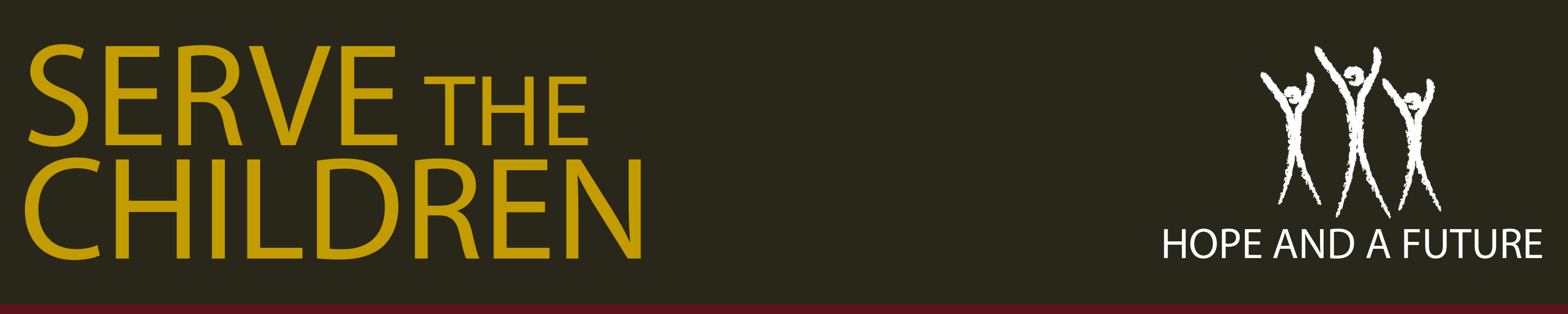 